REGULAMIN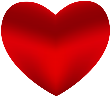 IX Regionalnego Konkursu Piosenki Walentynkowej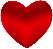 „Miłość niejedno ma imię”
w Goniądzu Termin i miejsce konkursu: 16 lutego 2019 r. (sobota), początek przesłuchań o godz. 10.00.sala widowiskowa Gminnego Ośrodka Kultury w Goniądzu, ul. Stary Rynek 23, 19-110 Goniądz.  Cel konkursu: stworzenie dzieciom i młodzieży nowej, atrakcyjnej formy Dnia Zakochanych, tworzenie warunków do wyszukiwania i prezentacji młodych talentów wokalnych,popularyzacja polskich piosenek o ogólnie pojętej miłości do ludzi – do kolegów, koleżanek, członków rodziny i bliskich. Kategorie wiekowe: dzieci w wieku przedszkolnym,uczniowie klas I-III szkół podstawowych,uczniowie klas IV-VI szkół podstawowych,uczniowie klas VII-VIII szkół podstawowych i klas III gimnazjum,uczniowie ze szkół średnich,dziecięce i młodzieżowe zespoły wokalne.Warunki uczestnictwa: przesłanie zgłoszeń oraz podpisanych zgód na przetwarzanie danych osobowych uczestników (formularz w załączeniu) przez instytucję/ organizację zgłaszającą uczestnika/uczestników do dnia 8 lutego 2019 r.:pocztą (na adres: GOK w Goniądzu, ul. Stary Rynek 23, 19-110 Goniądz),drogą mailową (na adres: gok_zgloszenia@wp.pl),każdy wykonawca wykonuje jedną polską piosenkę z własnym podkładem: akompaniament na żywo lub w formacie mp3, podkład cyfrowy w formacie mp3, o zmienionej nazwie pliku zawierającą imię i nazwisko uczestnika oraz tytuł wykonywanego utworu (np. Jan Kowalski – Wielka Miłość), prosimy przesłać Organizatorowi na wskazany wyżej adres e-mail wraz ze zgłoszeniem (skan, zdjęcie) i podpisaną zgodą na przetwarzanie danych osobowych uczestnika, w określonym wyżej terminie,Organizator udostępnia pianino.Kryteria oceny wykonawców:Komisja Konkursowa powołana przez Organizatora składająca się z muzyków dokona oceny wykonawców wg. następujących kryteriów: intonacja, warunki głosowe, dykcja, dobór repertuaru zgodny z celem Konkursu, interpretacja, ruch sceniczny, akompaniament, ogólny wyraz artystyczny,Komisja Konkursowa przyzna od 0 do 3 punktów do każdego ww. kryterium,Komisja Konkursowa na podstawie zdobytych punktów wyłoni laureatów w każdej kategorii.Nagrody:wszyscy uczestnicy otrzymają pamiątkowe dyplomy za udział w IX Regionalnym Konkursie Piosenki Walentynkowej, natomiast laureaci Konkursu otrzymają dyplomy oraz upominki rzeczowe za zdobyte miejsca.Sprawy organizacyjne:akredytacja wynosi 10 zł od każdego uczestnika. Dotyczy to zarówno solistów, jak i zespołów. (Przykład: jeżeli zgłoszony zespół składa się z 5 członków to akredytacja wynosi 50 zł). Akredytację prosimy wpłacić na konto BS Mońki 23 8085 0005 0130 0879 2000 0010 z dopiskiem "Piosenka Walentynkowa 2019" do dnia 08.02.2019 r. i przedstawić ksero wpłaty w dniu Konkursu.UWAGA! Zwroty akredytacji dokonywane są tylko w przypadku odwołania imprezy. W pozostałych sytuacjach (m. in. rezygnacja uczestnictwa w Konkursie) akredytacja nie będzie zwracana. dojazd do Goniądza własnym środkiem transportu z udziałem opiekunów z placówek kultury, szkoły lub innej instytucji zgłaszającej uczestnika/uczestników,Organizator zapewnia uczestnikom Konkursu napoje.zgłoszenie uczestnictwa do udziału w Konkursie jest jednoznaczne z przyjęciem warunków niniejszego Regulaminu,sprawy nie ujęte Regulaminem rozstrzyga Organizator.Impreza współfinansowana ze środków Powiatu Monieckiego.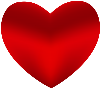 SERDECZNIE ZAPRASZAMY !